Name:  __________________________ 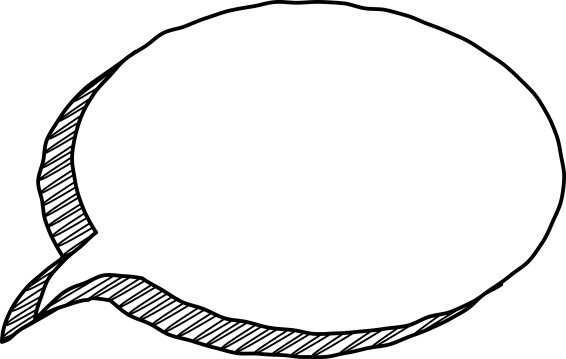 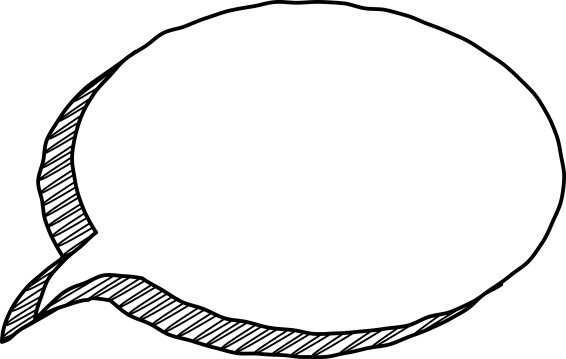 